Podrobné informace o SOUSTŘEDĚNÍ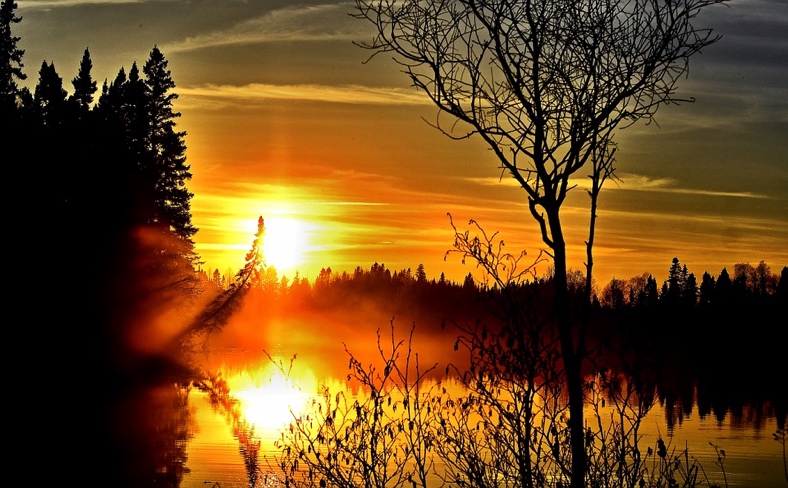 MÁCHÁČ 2024Termín: 14.7. - 19.7. 2024Ubytování: pokoje JMJ, karavany, obytné vozy, vozík na loděNástup: 14. 7. 2024 v 18:00 před JMJ Staré Splavy (začínáme 15.7. snídaní)Konec akce: 18. 7. 2024 mezi 14:00 a 14:30 (končíme obědem)Strava: 5x děnně (snídaně, svačina, oběd, svačina, večeře)Lodní třídy: Optimist, ILCA 4Cena: 4000 Kč ( - 750 Kč – s příspěvkem kraje, - 400 Kč – s příspěvkem ALTQ – pouze členi ALT Q)Platba v hotovosti při nástupu nebo na účet  178 694 206/0300 . S sebou (doporučené):Vlastní loď v dobrém technickém stavuoblečení dovnitř, ven, na spanívesta na vodu (je možné zapůjčit, ale není jich mnoho)pevné boty (!), tenisky, sandály či boty do vodyplavky, pláštěnka, pokrývka hlavy (kšiltovka či klobouk)repelent – na klíšťata i komáry ( jsme u vody )spacák (pokud dítě není ubytováno na pokoji)šátek (!)toaletní potřeby, ručník (alespoň dva)baterka či čelovka !láhev na pití !malý batoh - na výlet...sluneční brýle (nejlépe polarizační), opalovací krém blok či sešit, psací potřebycenné věci pokud možno nebrat, každý si za ně ručí sámKdo se bude chtít zúčastnit:spaní 1x pod hvězdami: musí mít s sebou karimatku a spacákčtvrtek - noční bojovka: ti, kteří odchází spát domů, mohou přijít na bojovku z domova, cca ve 22:00 (baterku s sebou)CO ODEVZDÁTE PŘI PŘEDÁNÍ DÍTĚTE:Zdravotní způsobilost – platí 2 roky ( kopie)Kopie průkazu pojištěnceBezinfekčnost (datum reálného příjezdu dítěte)KONTAKT : Jan JOHAN Hirnšal 775074129, info@maritimerace.eu